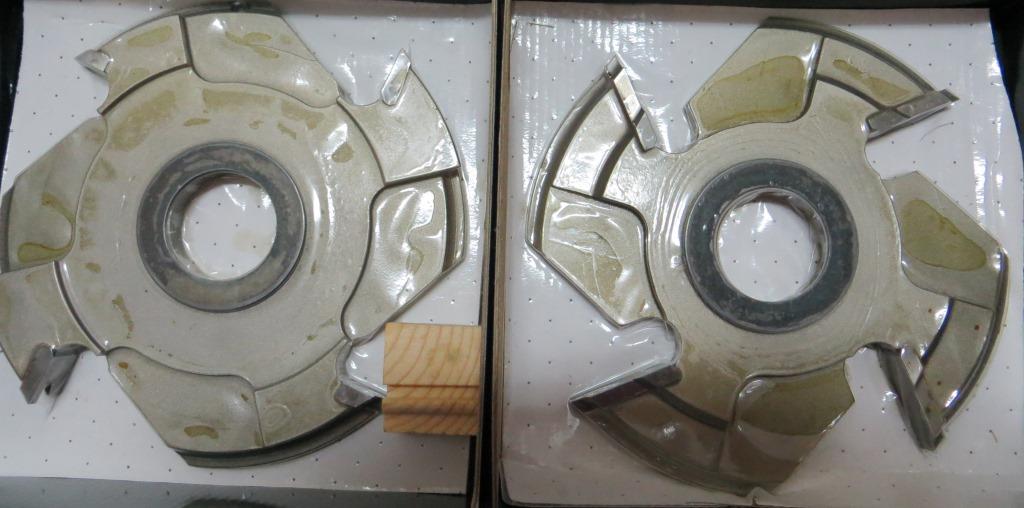 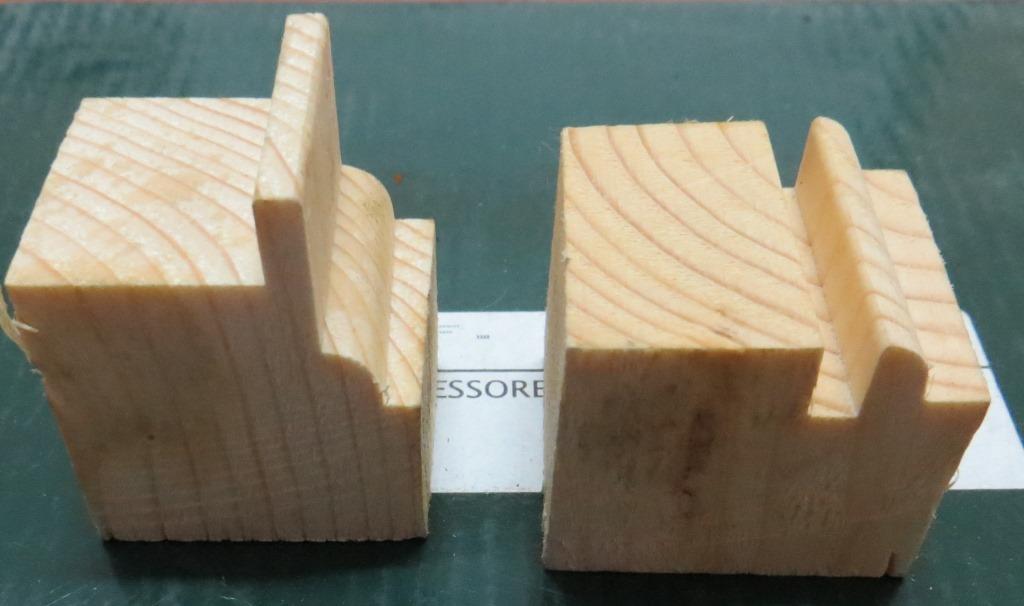 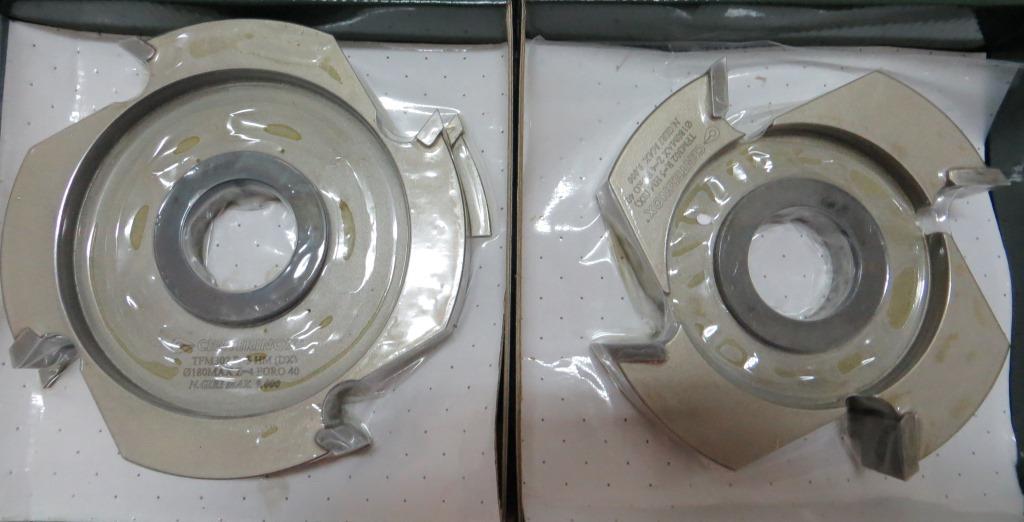 Код из 1САртикулНаименоваие/ Бренд/ПоставщикТехнические характеристикиГабаритыД*Ш*В,ммМасса,грМатериалМесто установки/НазначениеF0016114TFM-302.R5 HMКомплект фрез для радиусной евровагонки  с напайками 180*12/36*40 Z=4180*12/36*40 Z=48000металлЧетырёхсторонние станки/ производство погонажаF0016114TFM-302.R5 HM180*12/36*40 Z=48000металлЧетырёхсторонние станки/ производство погонажаF0016114TFM-302.R5 HM   Centerinox180*12/36*40 Z=48000металлЧетырёхсторонние станки/ производство погонажа